INSTITUTE OF AERONAUTICAL ENGINEERING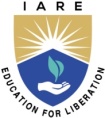 				(Autonomous)			Dundigal, Hyderabad- 500 043STUDENT NOMINAL ROLLS   CLASS INCHARGE						     HEAD OF THE DEPARTMENTNAME OF THE DEPARTMENT :PROGRAM:ACADEMIC YEAR:YEAR:SEMESTER:NAME OF THE CLASS INCHARGE:S. NOROLL NONAME OF THE STUDENT123456789101112131415161718192021222324252627282930313233343536373839404142434445464748495051525354555657585960